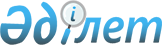 Некоторые вопросы Министерства индустрии и инфраструктурного развития Республики КазахстанПостановление Правительства Республики Казахстан от 20 мая 2021 года № 331
      В соответствии с подпунктом 4) статьи 11 Закона Республики Казахстан "О государственном имуществе" Правительство Республики Казахстан ПОСТАНОВЛЯЕТ:
      1. Переименовать:
      1) "республиканское государственное предприятие на праве хозяйственного ведения "Жезказганредмет" Комитета индустриального развития и промышленной безопасности Министерства индустрии и инфраструктурного развития Республики Казахстан" в "республиканское государственное предприятие на праве хозяйственного ведения "Жезказганредмет" Комитета индустриального развития Министерства индустрии и инфраструктурного развития Республики Казахстан"; 
      2) республиканское государственное предприятие на праве хозяйственного ведения "Национальный центр по комплексной переработке минерального сырья Республики Казахстан" Комитета индустриального развития и промышленной безопасности Министерства индустрии и инфраструктурного развития Республики Казахстан в республиканское государственное предприятие на праве хозяйственного ведения "Национальный центр по комплексной переработке минерального сырья Республики Казахстан" Комитета индустриального развития Министерства индустрии и инфраструктурного развития Республики Казахстан; 
      3) республиканское государственное предприятие на праве хозяйственного ведения "Национальный центр технологического прогнозирования" Комитета индустриального развития и промышленной безопасности Министерства индустрии и инфраструктурного развития Республики Казахстан в республиканское государственное предприятие на праве хозяйственного ведения "Национальный центр технологического прогнозирования" Комитета индустриального развития Министерства индустрии и инфраструктурного развития Республики Казахстан.
      2. Определить Комитет индустриального развития Министерства индустрии и инфраструктурного развития Республики Казахстан уполномоченным органом по руководству соответствующих отраслей (сфер) государственного управления в отношении государственных предприятий, указанных в пункте 1 настоящего постановления.
      3. Комитету индустриального развития Министерства индустрии и инфраструктурного развития Республики Казахстан в установленном законодательством Республики Казахстан порядке:
      1) внести на утверждение в Комитет государственного имущества и приватизации Министерства финансов Республики Казахстан уставы республиканских государственных предприятий;
      2) обеспечить государственную перерегистрацию республиканских государственных предприятий в Государственной корпорации "Правительство для граждан";
      3) принять иные меры, вытекающие из настоящего постановления.
      4. Комитету государственного имущества и приватизации Министерства финансов Республики Казахстан в установленном законодательством Республики Казахстан порядке передать Комитету индустриального развития Министерства индустрии и инфраструктурного развития Республики Казахстан права владения и пользования государственными пакетами акций следующих организаций:
      1) акционерного общества "Институт развития электроэнергетики и энергосбережения (Казахэнергоэкспертиза)";
      2) акционерного общества "Научный центр противоинфекционных препаратов";
      3) акционерного общества "Управляющая компания специальной экономической зоны "Химический парк Тараз".
      5. Внести в постановление Правительства Республики Казахстан от 27 мая 1999 года № 659 "О передаче прав по владению и пользованию государственными пакетами акций и государственными долями в организациях, находящихся в республиканской собственности" следующие изменения:
      в перечне государственных пакетов акций и государственных долей участия в организациях республиканской собственности, право владения и пользования которыми передается отраслевым министерствам и иным государственным органам, утвержденном указанным постановлением:
      в разделе "Министерство индустрии и инфраструктурного развития Республики Казахстан":
      строку, порядковый номер 389-1, исключить;
      подраздел "Комитету индустриального развития и промышленной безопасности Министерства индустрии и инфраструктурного развития Республики Казахстан" изложить в следующей редакции:
      "Комитету индустриального развития Министерства индустрии и инфраструктурного развития Республики Казахстан:
      392. Акционерное общество "Институт развития электроэнергетики и энергосбережения (Казахэнергоэкспертиза)".
      393. Акционерное общество "Научный центр противоинфекционных препаратов".
      393-1. Акционерное общество "Управляющая компания специальной экономической зоны "Химический парк Тараз".".
      6. Настоящее постановление вводится в действие со дня его подписания.
					© 2012. РГП на ПХВ «Институт законодательства и правовой информации Республики Казахстан» Министерства юстиции Республики Казахстан
				
      Премьер-Министр
Республики Казахстан 

А. Мамин
